Trainee ConsultantROLE DESCRIPTION	MAIN DUTIES AND RESPONSIBILITIESTeaching and learning supportCould be expected to assist in the training of students.Research and scholarshipUndertake basic research for example by preparing, setting up, conducting and recording the outcome of experiments and field work, the development of questionnaires and conducting surveys. Conduct literature and database searches.Write up results as project report.Continue to update knowledge and develop skills.CommunicationRequired to routinely provide straightforward information in a clear and accurate manner. Write up results of consultancy, as part of a guided processAssist in the preparation of written technical reports for clients.Assist in the communication of technical specifications to clients. Assist in the preparation of and interpret complex technical drawings using advanced modelling and mapping software.Assist in the preparation of technical reports for clients.  Liaison and networkingLiaise with colleagues and support staff on routine matters.Make internal contacts to develop knowledge and understanding and form relationships for future collaboration.As a member of a project team provide a high standard of service to external clients.Managing peopleProvide guidance as required to support students who may be assisting with the consultancy.TeamworkActively participate as a member of a team.Attend and contribute to relevant meetings.Pastoral careShow consideration to others.Initiative, problem-solving and decision-makingMake use of standard research techniques and methods.Deal with problems which may affect the achievement of experiments, fieldwork, consultancy objectives and deadlines Contribute to decisions affecting the work of the team.Analyse and interpret the results of own consultancy and generate original ideas based on outcomes.Planning and managing resourcesContribute to the planning of consultancy projects and ensure own objectives and deadlines are met.Sensory, physical and emotional demandsSensory and physical demands will vary from relatively light to a high level depending on the discipline and the type of work Carry out tasks that require the learning of certain skills.May be required to use specialist equipment.Work environmentIs required to be aware of the risks in the work environment.May be required to undertake work in potentially hazardous sites.ExpertisePossess sufficient breadth or depth of specialist knowledge in the discipline (for example with an undergraduate or Master’s degree) and be developing further skills in and knowledge of consultancy area, research methods and techniques.Role model the University’s values & behaviours;Be responsible for ensuring that the information and records processed (received, created, used, stored, destroyed) on behalf of the University are managed in compliance with ALL applicable legislation, codes and policies e.g. Data Protection, Information Security and Records Management.PERSON SPECIFICATION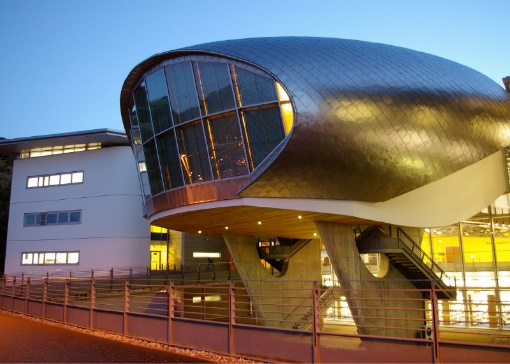 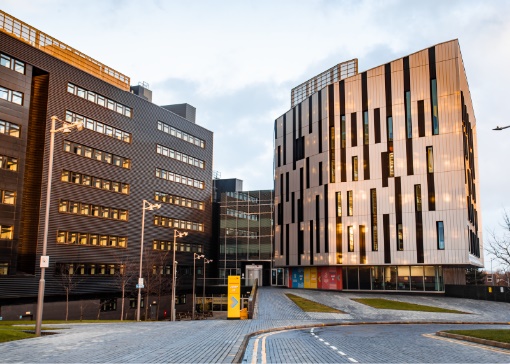 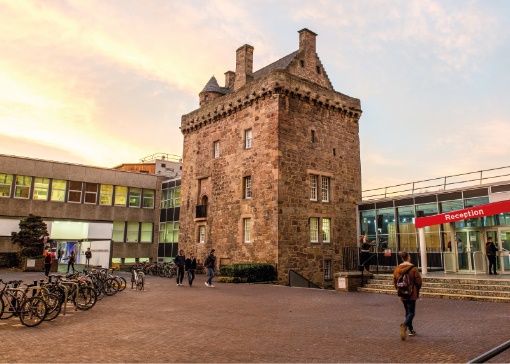 GRADE Grade 3LOCATION[Provide campus location:  Sighthill, Merchiston, Craiglockhart Edinburgh]LINE MANAGER [Line Manager Role Title]ROLE SUMMARY[1-3 paragraphs about the role]Line Management Responsibility for:This role does not have any line management responsibilities currently OR This role has line management responsibilities for [insert role titles / no. of line reports here].ESSENTIALDESIRABLEEducation / QualificationsXXXSkills / ExperienceXXXXXXXXXXXXXX